LONGINES Hong Kong Sprint (Group 1) 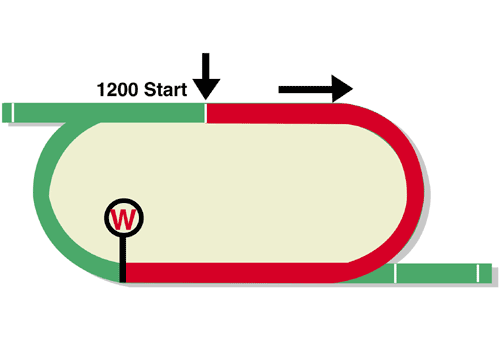 HK$22 million (US$2.8 million)1st HK$12,540,000, 2nd HK$4,840,000, 3rd HK$2,200,000,   4th HK$1,254,000, 5th HK$726,000, 6th HK$440,000Performance AnalysisReservesBarrier Draw Statistics	Speed ChartHorse DetailsHorse DetailsHorse DetailsHorse DetailsHorse DetailsHorse DetailsHorse StatisticsHorse StatisticsHorse StatisticsHorse StatisticsHorse StatisticsHorse StatisticsHorse StatisticsProbable JockeyTrainerNameRepAge/
SexWt.Int’l RtgLifetimeG1GoodWetRH1000-1200Trk/DistProbable JockeyTrainerClassique Legend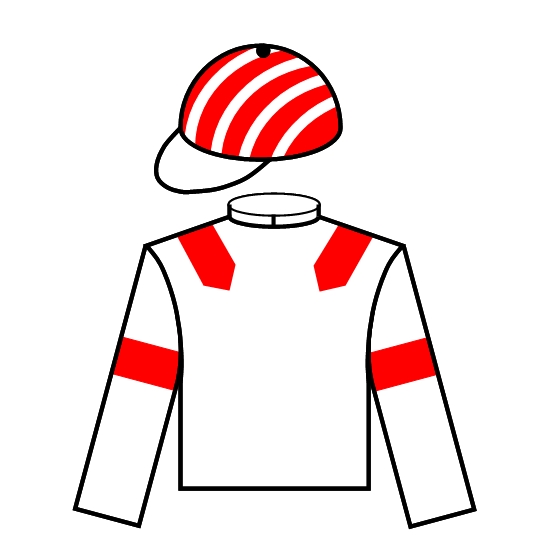 HK5g12612512 (6-2-2)0 (0-0-0)6 (3-1-0)6 (3-1-2)12 (6-2-2)11 (6-2-2)0 (0-0-0)K McEvoyC FownesHot King Prawn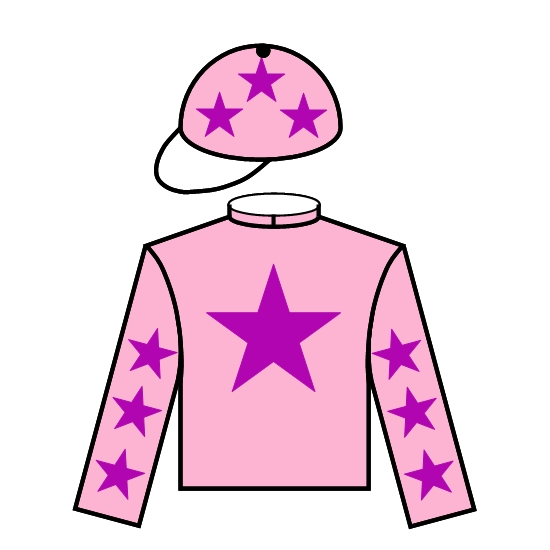 HK6g12612021 (11-5-2)5 (0-1-2)20 (10-5-2)1 (1-0-0)15 (5-5-2)20 (11-5-1)13 (4-5-1)J MoreiraJ SizeBig Time Baby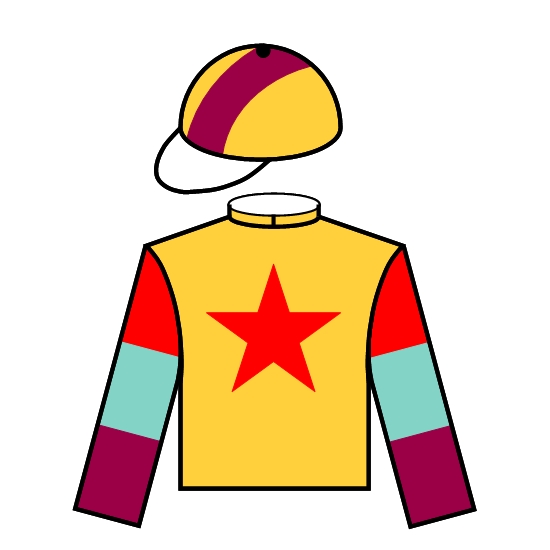 HK6g12611534 (8-4-3)1 (0-1-0)18 (3-3-1)2 (0-0-0)23 (5-2-3)33 (8-4-3)5 (0-1-0)N CallanK L ManVoyage Warrior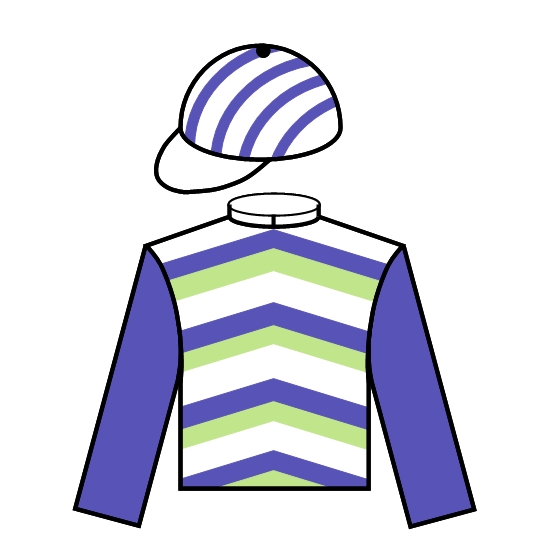 HK5g12611513 (5-1-0)1 (0-0-0)12 (5-0-0)1 (0-1-0)7 (1-0-0)13 (5-1-0)7 (1-0-0)K TeetanP F YiuDanon Smash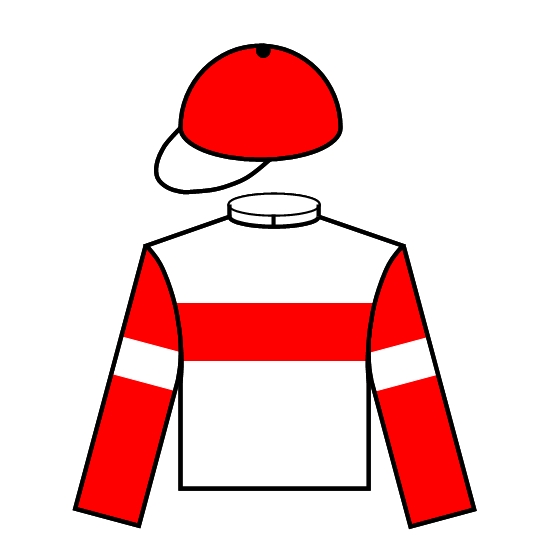 JPN5h12611421 (9-3-1)8 (0-1-1)20 (9-3-1)1 (0-0-0)13 (7-2-1)12 (6-2-1)1 (0-0-0)R MooreT YasudaTower Of London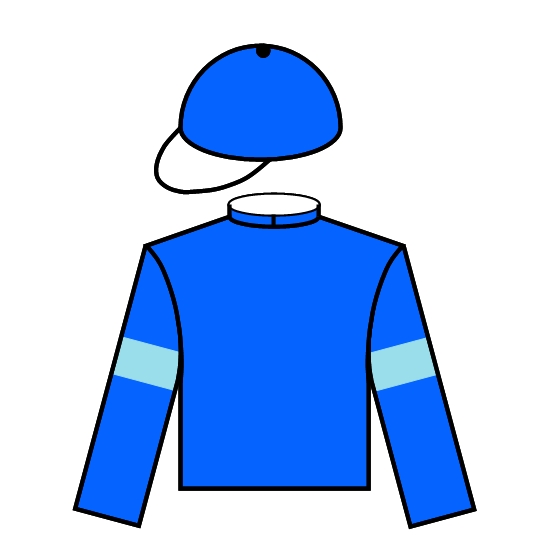 JPN5h12611417 (7-3-3)4 (1-0-1)16 (7-3-3)1 (0-0-0)10 (5-2-3)6 (2-1-2)0 (0-0-0)W BuickK FujisawaWishful Thinker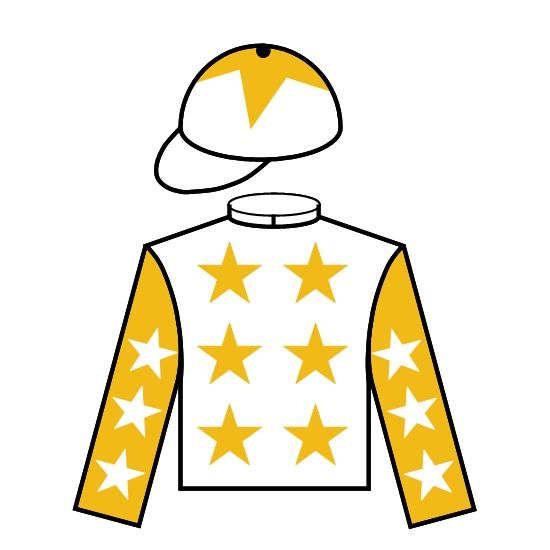 HK7g12611435 (9-1-8)5 (0-0-0)32 (8-1-7)3 (1-0-1)24 (6-1-5)33 (9-1-8)20 (4-1-5)K C LeungC H YipComputer Patch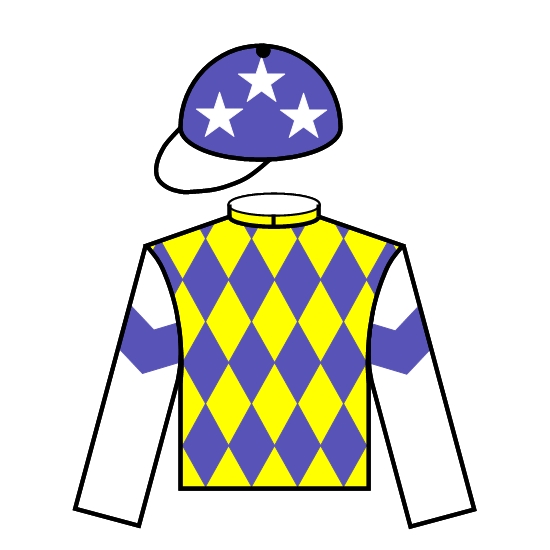 HK4r12611214 (5-4-1)0 (0-0-0)14 (5-4-1)0 (0-0-0)12 (3-4-1)14 (5-4-1)9 (2-4-1)C SoumillonA S CruzRattan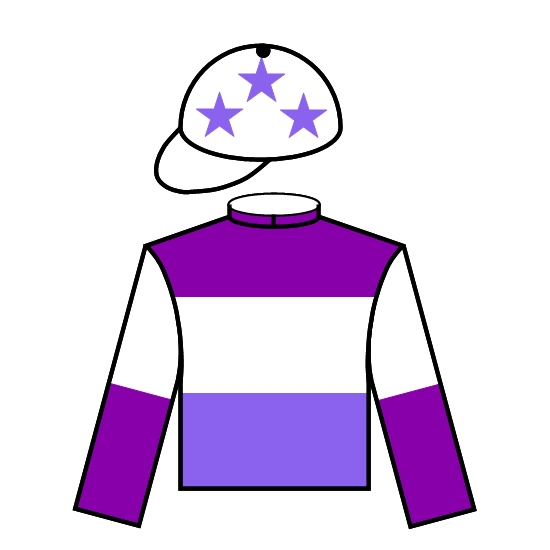 HK7g12611233 (7-7-3)6 (0-1-0)31 (6-7-3)2 (1-0-0)32 (7-7-3)9 (1-1-2)8 (1-1-2)C SchofieldR GibsonBig Party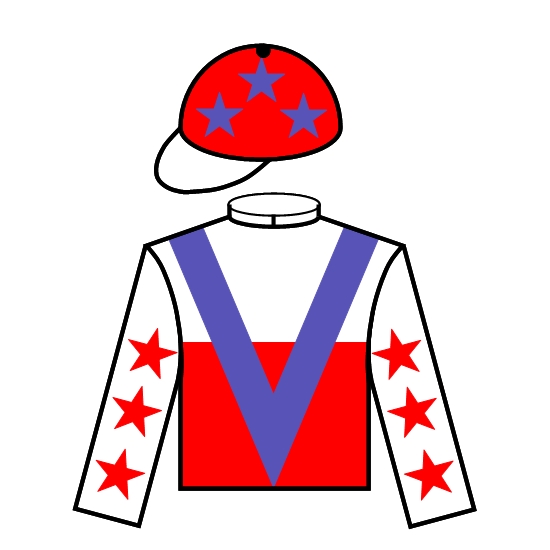 HK5g12611016 (5-0-1)1 (0-0-0)14 (4-0-1)1 (0-0-0)13 (4-0-1)16 (5-0-1)11 (2-0-1)M ChadwickF C LorJolly Banner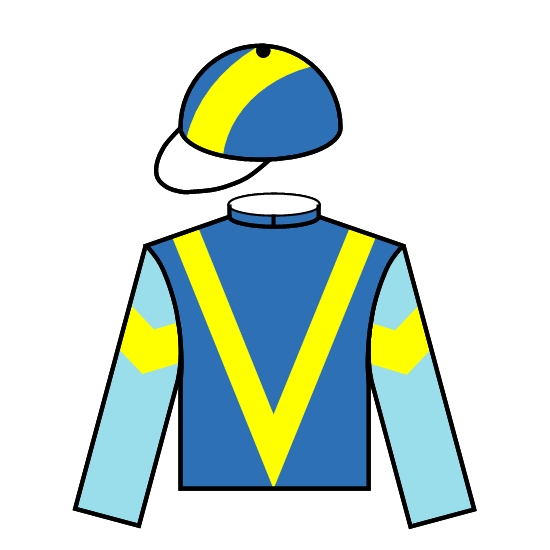 HK9g12611045 (8-7-10)1 (0-0-0)40 (7-7-8)3 (1-0-1)40 (6-5-10)14 (2-3-4)7 (0-1-3)M BarzalonaP F YiuFat Turtle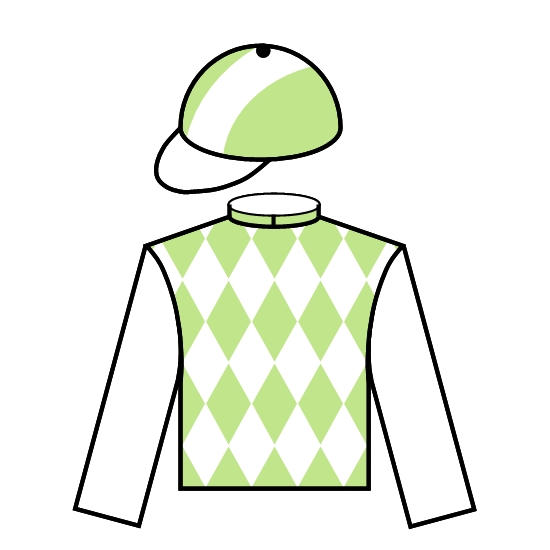 HK6g12610925 (6-7-2)1 (0-0-0)23 (5-6-2)2 (1-1-0)25 (6-7-2)15 (5-6-1)8 (2-2-1)A HamelinF C LorInferno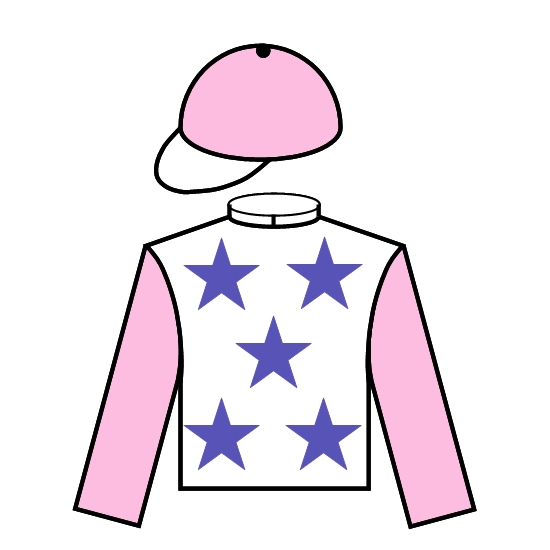 SIN4g1261099 (8-1-0)0 (0-0-0)9 (8-1-0)0 (0-0-0)0 (0-0-0)7 (6-1-0)0 (0-0-0)Z PurtonC BrownPerfect Match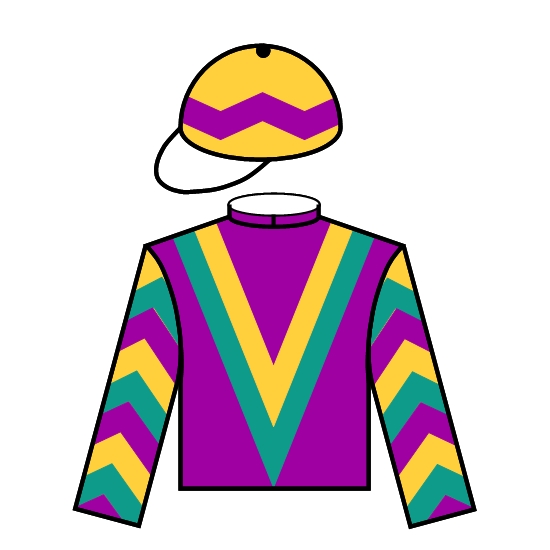 HK5g12610917 (8-2-2)0 (0-0-0)16 (7-2-2)1 (1-0-0)16 (8-2-1)6 (2-0-2)5 (2-0-1)A BadelC S ShumAmazing Star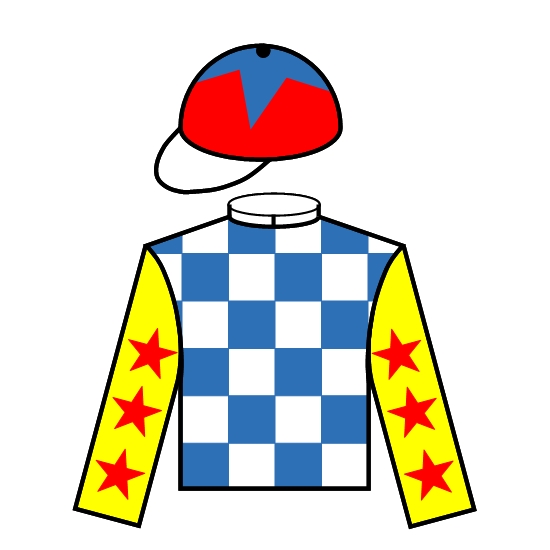 HK6g12610917 (6-2-1)0 (0-0-0)15 (6-2-1)0 (0-0-0)15 (6-2-0)17 (6-2-1)5 (1-2-0)–K H TingStronger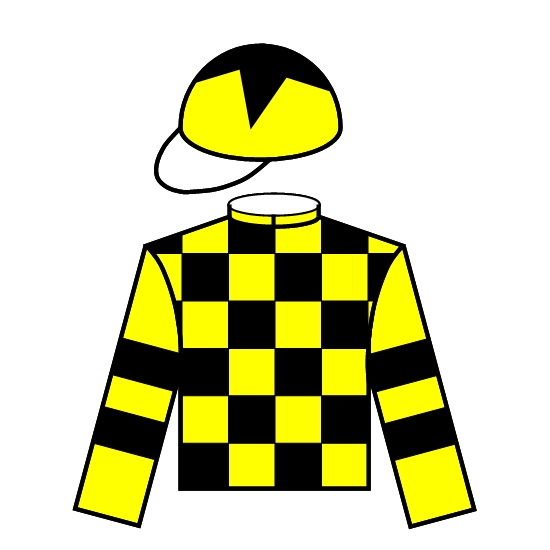 HK4c12610918 (5-2-2)0 (0-0-0)13 (3-2-1)5 (2-0-1)14 (4-0-2)17 (4-2-2)3 (0-0-0)–D J Whyte(Past 14 runnings)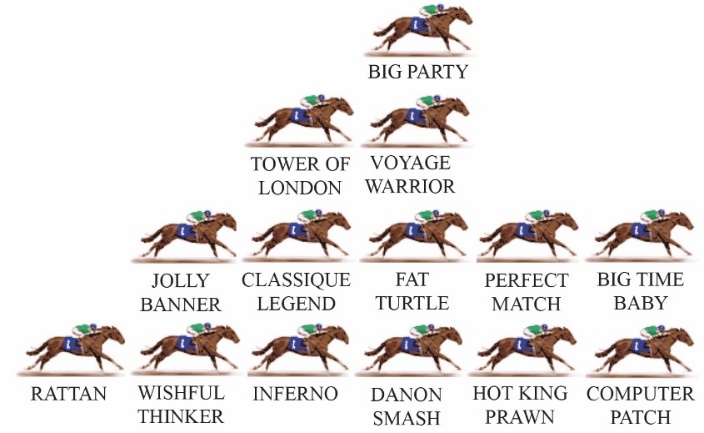 The sprint course at Sha Tin offers a run of just on 300m to the first turn and barriers are of critical importance. A horse that might be placed handy on the rail from a low draw can literally be forced to go back to last from the outside gate. The three most favoured positions from a statistical viewpoint, when the rail is in the A (true) position, are the leader, the horse following the leader and the horse outside that follower. The recent history of the race suggests that the winner will settle within the compass of the first three positions (counting back from the leader) but very rarely does the winner come from beyond midfield.LIKELY PACE: GOOD